ЗатверджуюДиректор коледжу___________ В.В. Росоха                                               							                                                                               ________________ 2018 р.Розклад перескладання заліків та екзаменів для студентів денної форми навчанняПГК ДВНЗ «УжНУ» за _І_ семестр  2018/2019 н.р. Зав. відділення                 Монда Г.М.                                                                                         Погоджено: Заст. директора                                  Р. М. Сидор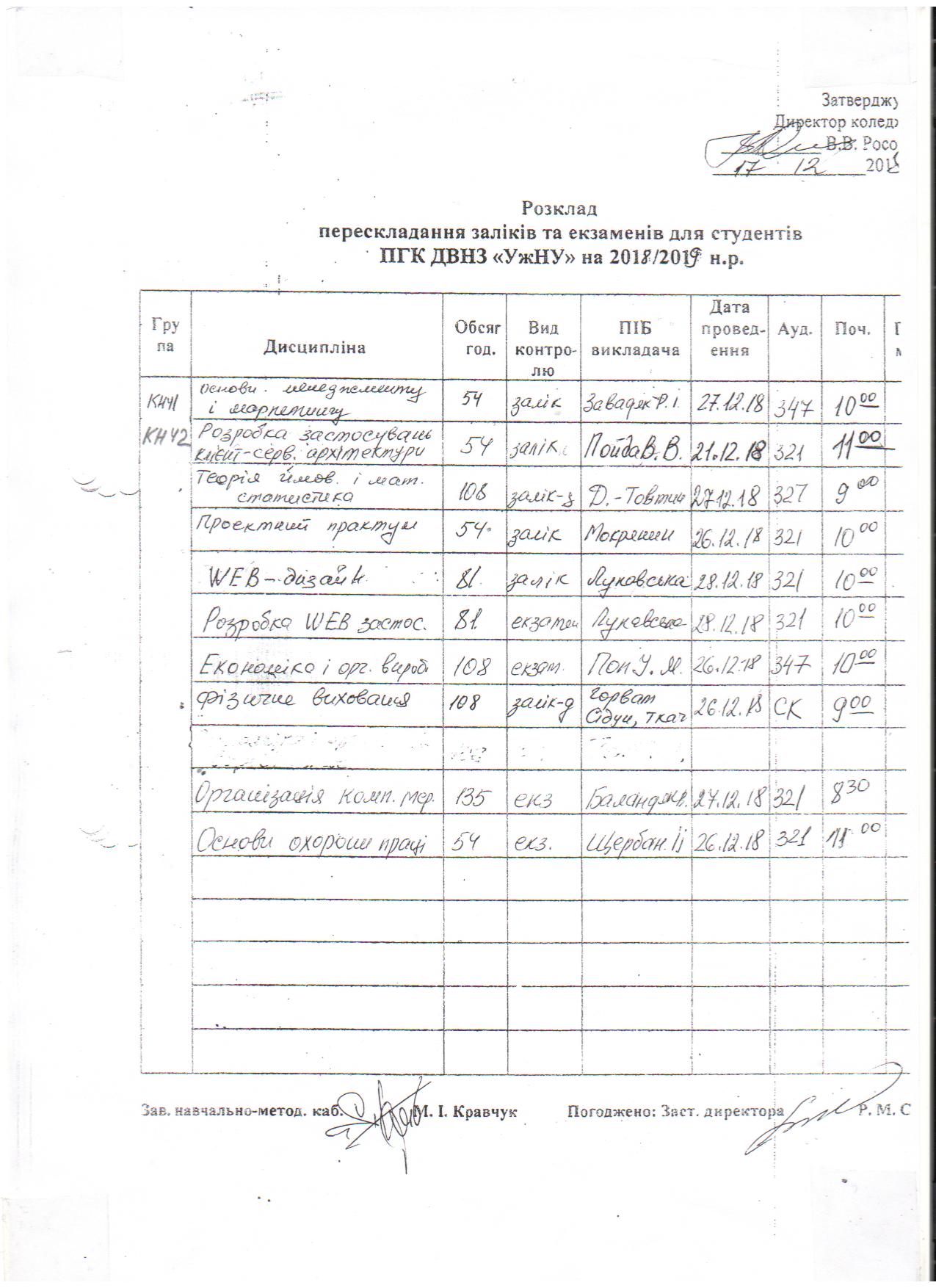 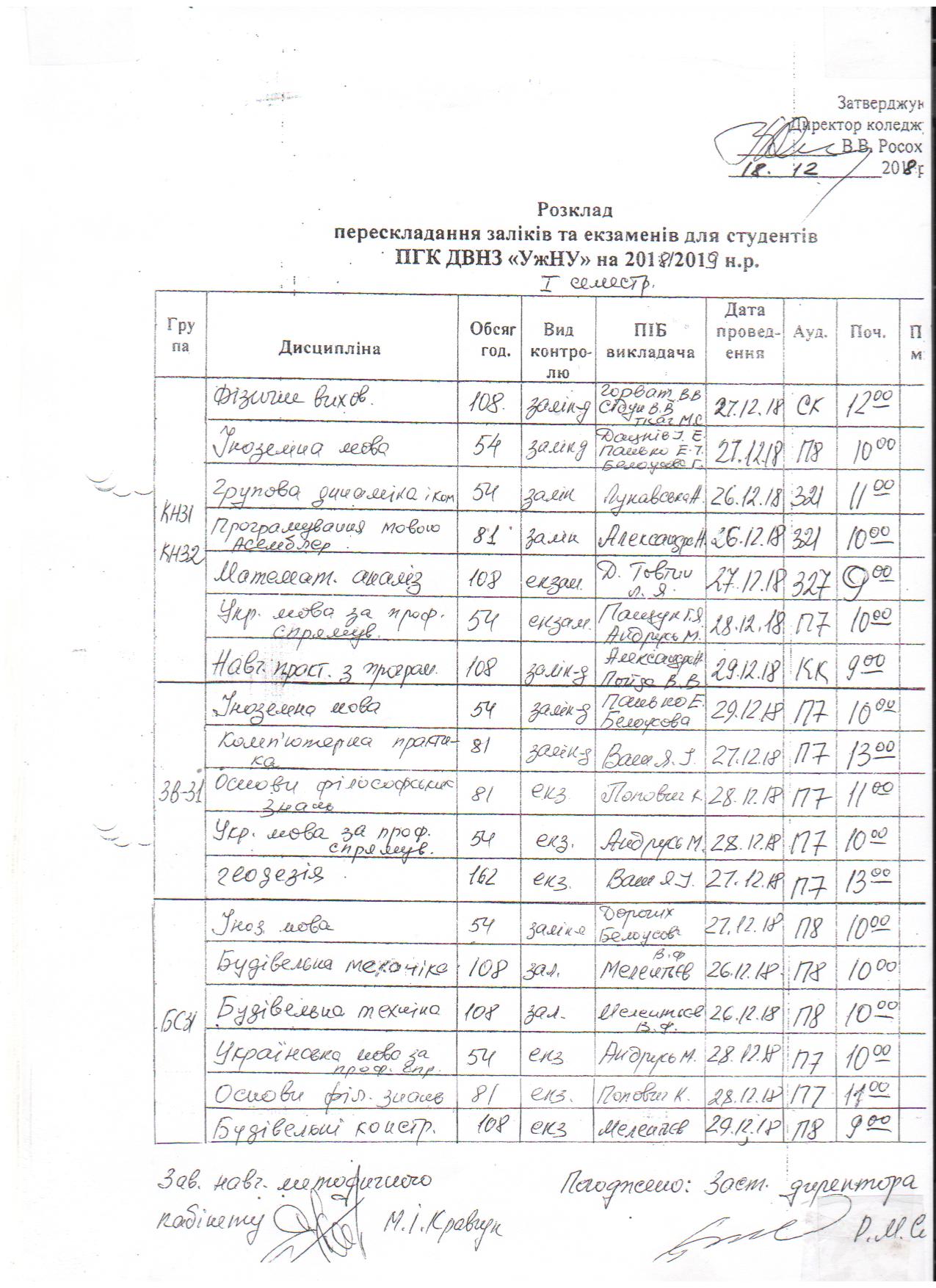 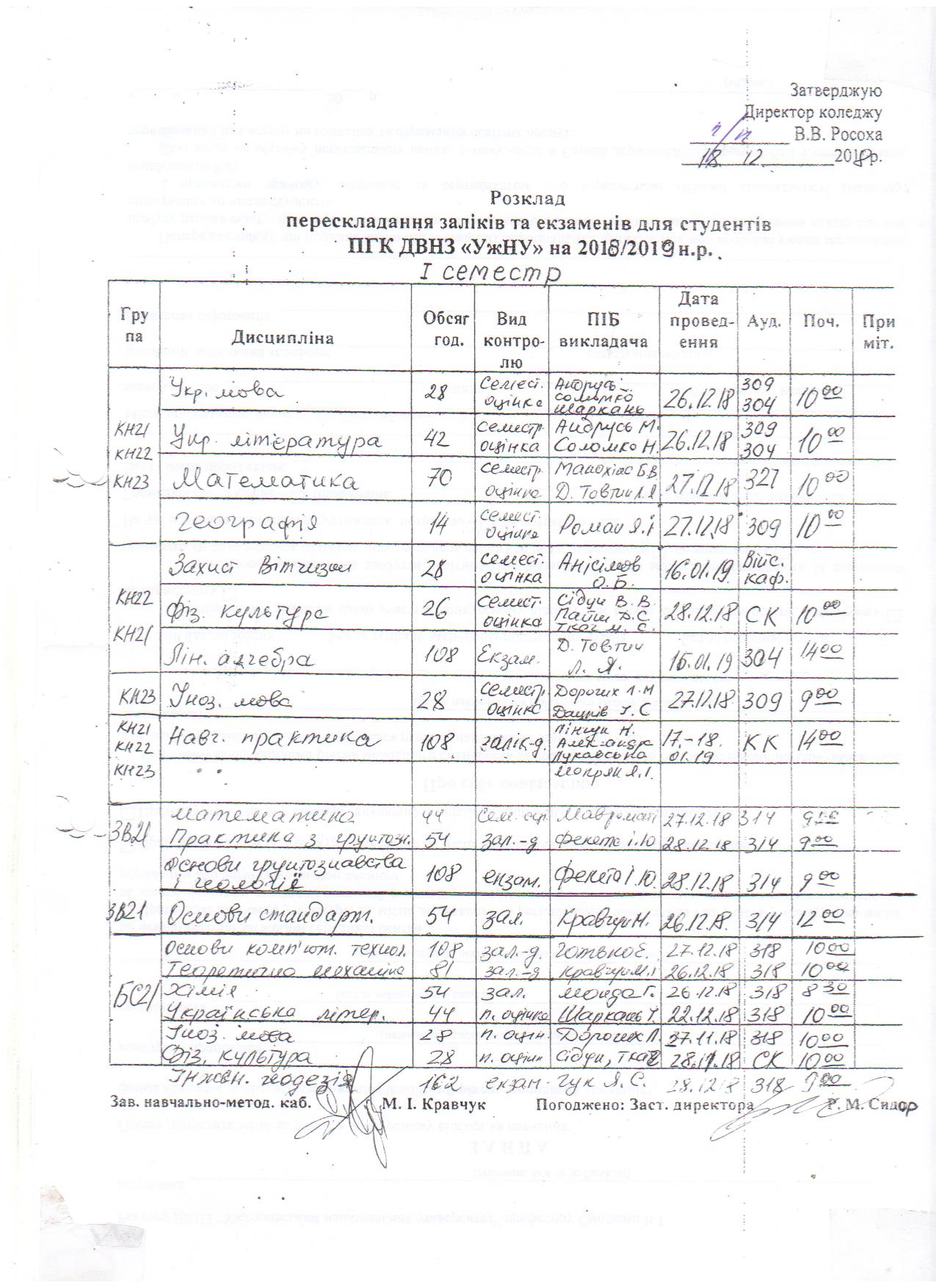 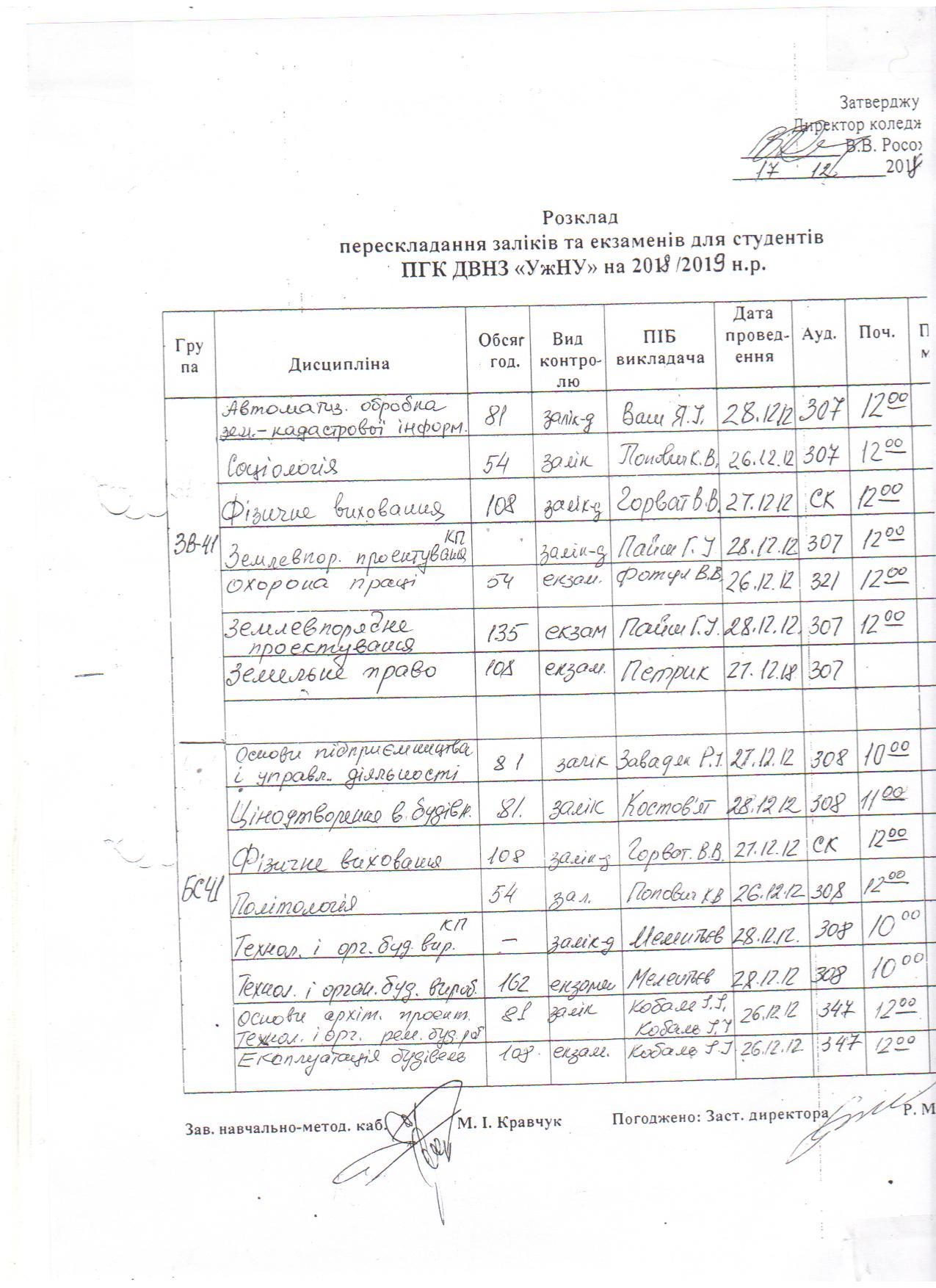 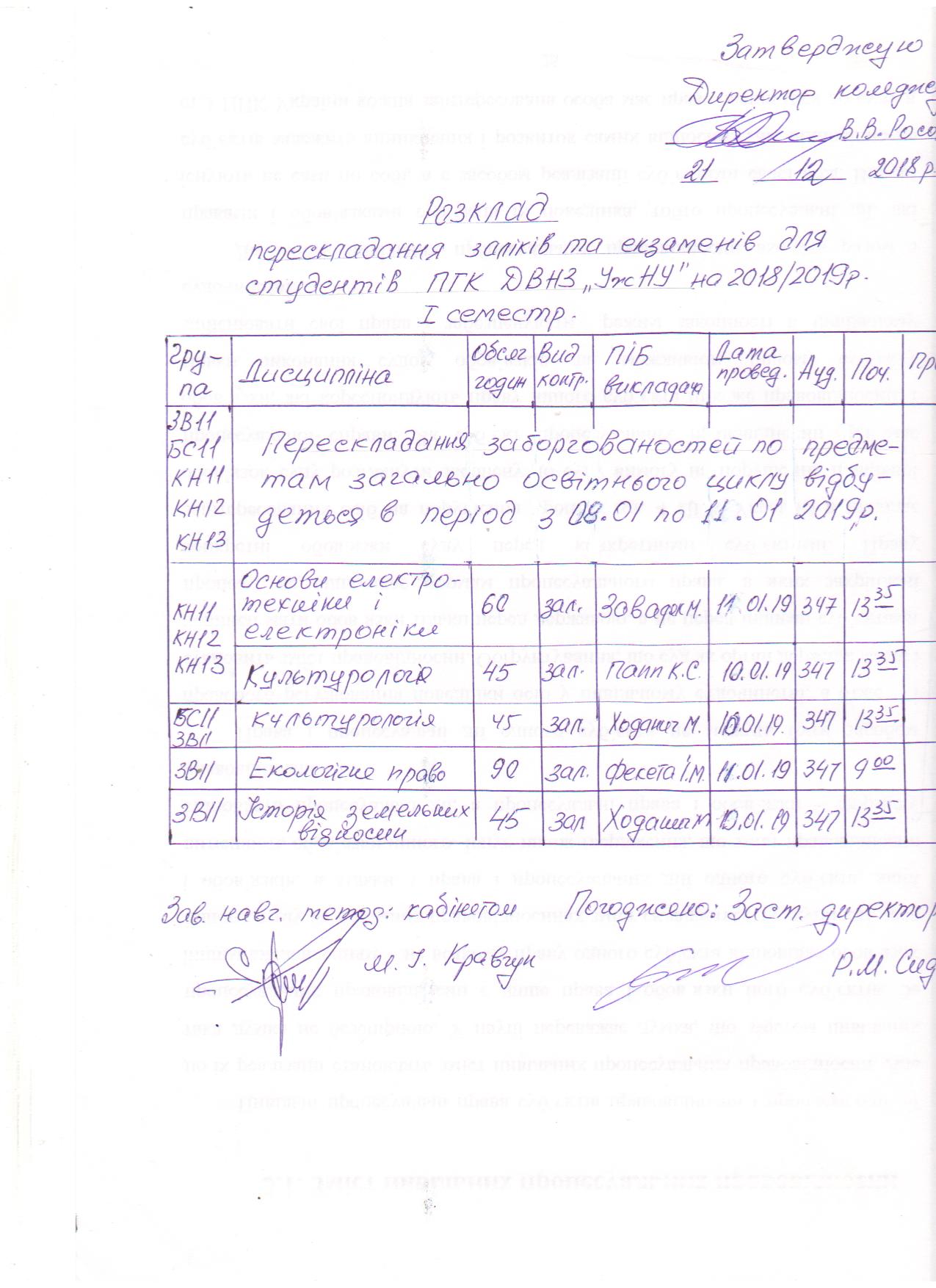 ГрупаДисциплінаОбсяг годинВид контролюПІБ викладачаДата проведенняАуд.ПочатокПР 21ПР22Основи філософських знань135екзаменГенов О.І26.12.1832510.00ПР 21ПР22Історія держави і права України189екзаменВасильчук Л.Б27.12.183259.00ПР 21ПР22Теорія держави і права України216екзаменГошовська О.І325ФК31Фінанси підприємства 54залікПоп І.М.26.12.1830811.00ФК31Гроші та кредит 144екзаменБезносько Ю.В 26. 12.1830812.00ФК31Іноземна мова26Залік-дКопач Л.О., Белоусова-Зомбор Г.Е.26.12.1834310.00ФК31Українська мова (за проф..спрям.)54екзаменАндрусь М.В.26.12.1830809.00БО 31Фінанси підприємства 54залікПоп І.М.26.12.1830811.00.БО 31Основи нормування і оплати праці108залікПоп І.М.26.12.1830811.00БО 31Організація обліку на підприємствах малого бізнесу 108залікПоп Т.П.27.12.1830810.00БО 31Інформаційні системи і технології в обліку162екзаменМага І.І.28.12.1830812.00БО21ФК21Політична економія108екзаменБігар Н.М27.12.1830809.00БО21ФК21Основи філософських знань108екзаменГенов О.І.26.12.1832510.00БО21ФК21Фінанси 108залікБезносько Ю.В.26.12.1830812.00БО21ФК21Бюджетна система108залікБезносько Ю.В.26.12.1830812.00БО21ФК21Статистика 54залікПоп І.М.26.12.1830811.00БО21ФК21Охорона праці54екзаменЩербан І.І.26.12.1830809.00БО21ФК21Інформатика і комп'ютерна техніка108залік-дГотько Е.О.27.12.1830811.00ТО31Іноземна мова туристичної індустрії108Залік-дФеделещак Н.Б.26.12.1834312.00ТО31Друга іноземна мова туристичної індустрії108залік-дБелоусова-Зомбор Г.Е.27.12.1834312.00ТО31Фізичне виховання 38залік-дСідун В.В., Пайш Д.Є.27.12.18СК09.00ТО31Туристичні і рекреаційні ресурси Закарпаття108залікРоман Я.Ю.28.12.1833511.00ТО31Організація рекреаційних послуг108залікРоман Я.Ю.28.12.1833511.00ТО31Рекреаційна географія108екзаменРоман Я.Ю.28.12.1833511.00ТО31Організація готельного обслуговування108залікШпілька О.В.28.12.1833510.00ТО31Інформаційні системи та технології59Залік-дГотько Е.О.27.12.1830811.00ТО21Іноземна мова туристичної індустрії108Залік-дФеделещак Н.Б.26.12.1834312.00ТО21Друга іноземна мова туристичної індустрії108залік-дБелоусова-Зомбор Г.Е.27.12.1834312.00ТО21Основи філософських знань81екзаменПопович К.В.28.12.18П1010.00ТО21Вступ до спеціальності54залікРоман Я.Ю.28.12.1833511.00ТО21Історія української культури54екзаменПапп К.С.28.12.18П1011.00ПР31ПР32Фізична культура216залік-дГорват В.В., Пайш Д.Є.,Ткач М.С.27.12.18СК09.00ПР31ПР32Організація правової допомоги в Україні108залікГребченко І.П.29.12.1832909.00ПР31ПР32Історія держави і права зарубіжних країн135екзаменОлійник А.І.26.12.1832911.00ПР31ПР32Конституційне право зарубіжних країн81екзаменВорон Д.Л.26.12.1832909.00ПР31ПР32Українська мова (за проф..спрям.)54екзаменПащук Г.Я.27.12.1832909.00ПР31ПР32Іноземна мова108залік-дПанько Е.П.27.12.1834310.00ПР41ПР42Основи охорони праці36екзаменЩербан І.І26.12.1833112.00ПР41ПР42Міжнародне право108екзаменПішта В.І.27.12.1833110.00ПР41ПР42Політологія81екзаменГенов О.І.26.12.1832510.00ПР41ПР42Аграрне право81залікСемак Е.А.28.12.1833111.00